		«По тренировке»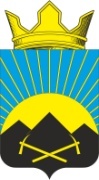 РОССИЙСКАЯ ФЕДЕРАЦИЯРОСТОВСКАЯ ОБЛАСТЬТАЦИНСКИЙ РАЙОНМУНИЦИПАЛЬНОЕ ОБРАЗОВАНИЕ«УГЛЕГОРСКОЕ СЕЛЬСКОЕ ПОСЕЛЕНИЕ»АДМИНИСТРАЦИЯ  УГЛЕГОРСКОГО  СЕЛЬСКОГО  ПОСЕЛЕНИЯ_____________________________________________________________________ПРОТОКОЛ         «28» февраля .                        № 2-су			п. Углегорскийзаседания  комиссии  по  чрезвычайным  ситуациям  и обеспечениюпожарной безопасности (КЧС и ПБ)  Углегорского сельского поселения.ПРЕДСЕДАТЕЛЬ: И.о. главы Администрации Углегорского сельского поселения Л.С. БабичСЕКРЕТАРЬ:   инспектор уполномоченный по вопросам ГО и ЧС Углегорского сельского поселения Кучерявая Л.М.ПРИСУТСТВОВАЛИ: члены комиссии по чрезвычайным ситуациям и  пожар-                                         ной безопасности  Углегорского сельского поселения.ПОВЕСТКА ДНЯ:О введении режима функционирования «Чрезвычайная ситуация» для органов управления и сил поселенческого звена областной подсистемы государственной системы предупреждения и ликвидации чрезвычайных ситуаций  в связи с паводковой ситуации.СЛУШАЛИ: специалиста уполномоченного по вопросам ГО и ЧС Углегорского сельского поселения Ф.И.О.                                                          РЕШИЛИ:1. В результате анализа сложившейся ситуации на территории Углегорского сельского поселения ходатайствовать перед И.о. Главы Администрации Углегорского сельского поселения о введении  режима функционирования «Чрезвычайная ситуация» для органов управления и сил ПЗ ОП РСЧС.  	 2. Инспектору уполномоченному по вопросам ГО и ЧС Углегорского сельского поселения Кучерявой Л.М. обеспечить:	2.1. Непрерывный контроль, прогнозирование развития  возможных чрезвычайных ситуаций и их последствий.2.2. Оповещение предприятий и организаций, а также населения о возникновении возможных чрезвычайных ситуаций.2.3. Организацию работ ликвидации чрезвычайных ситуаций, обусловленных паводковыми ситуациями.2.4. Проводить непрерывный сбор, анализ и обмен  с ЕДДС МКУ Тацинского района «Управление по делам ГО и ЧС» информацией об обстановке и ходе проведения эвакуационных мероприятий населения.3. Возложить персональную ответственность на руководителей предприятий и организаций независимо от формы собственности  за выделение сил и средств на ликвидацию последствий природного характера.4. Решения руководителей работ по ликвидации последствий чрезвычайных ситуаций,   связанных со спасением людей в паводковый период   считать обязательными для всех граждан и организаций.5.  Контроль за выполнением данного постановления оставляю за собой.          Председатель  комиссии                                    	Л.С. Бабич          Секретарь комиссии                                              Л.М. Кучерявая